АДМИНИСТРАЦИЯ ТОМСКОЙ ОБЛАСТИПОСТАНОВЛЕНИЕот 7 сентября 2020 г. N 434аО КОНСУЛЬТАТИВНОМ СОВЕТЕ ПРЕДСТАВИТЕЛЕЙ МАЛОЧИСЛЕННЫХНАРОДОВ ПО ПРОБЛЕМАМ КОРЕННЫХ МАЛОЧИСЛЕННЫХ НАРОДОВ СЕВЕРАВ соответствии со статьей 9 Закона Томской области от 4 марта 2010 года N 27-ОЗ "О коренных малочисленных народах в Томской области", в целях реализации государственной политики, направленной на социальное и экономическое развитие коренных малочисленных народов, постановляю:1. Создать при Администрации Томской области Консультативный совет представителей малочисленных народов по проблемам коренных малочисленных народов Севера в составе согласно приложению N 1 к настоящему постановлению.2. Утвердить Порядок образования, деятельности и ликвидации Консультативного совета представителей малочисленных народов по проблемам коренных малочисленных народов Севера согласно приложению N 2 к настоящему постановлению.3. Департаменту информационной политики Администрации Томской области обеспечить опубликование настоящего постановления.4. Контроль за исполнением настоящего постановления возложить на заместителя Губернатора Томской области по внутренней политике и территориальному развитию.ГубернаторТомской областиС.А.ЖВАЧКИНПриложение N 1к постановлениюАдминистрации Томской областиот 07.09.2020 N 434аСОСТАВКОНСУЛЬТАТИВНОГО СОВЕТА ПРЕДСТАВИТЕЛЕЙ МАЛОЧИСЛЕННЫХ НАРОДОВПО ПРОБЛЕМАМ КОРЕННЫХ МАЛОЧИСЛЕННЫХ НАРОДОВ СЕВЕРАПриложение N 2УтвержденпостановлениемАдминистрации Томской областиот 07.09.2020 N 434аПОРЯДОКОБРАЗОВАНИЯ, ДЕЯТЕЛЬНОСТИ И ЛИКВИДАЦИИ КОНСУЛЬТАТИВНОГОСОВЕТА ПРЕДСТАВИТЕЛЕЙ МАЛОЧИСЛЕННЫХ НАРОДОВ ПО ПРОБЛЕМАМКОРЕННЫХ МАЛОЧИСЛЕННЫХ НАРОДОВ СЕВЕРА1. Консультативный совет представителей малочисленных народов по проблемам коренных малочисленных народов Севера (далее - Консультативный совет) создан на основании статьи 9 Закона Томской области от 4 марта 2010 года N 27-ОЗ "О коренных малочисленных народах в Томской области", в целях реализации государственной политики, направленной на социальное и экономическое развитие коренных малочисленных народов.2. Консультативный совет является совещательным органом и в своей деятельности руководствуется правовыми актами Российской Федерации и Томской области, настоящим Порядком.Консультативный совет при осуществлении своей деятельности учитывает решения Экспертно-консультативного совета при Федеральном агентстве по делам национальностей по вопросам социально-экономического развития коренных малочисленных народов Севера, Сибири и Дальнего Востока Российской Федерации и Экспертно-консультативного совета по делам коренных малочисленных народов Севера, Сибири и Дальнего Востока Российской Федерации в Сибирском федеральном округе.3. Основными задачами Консультативного совета являются:1) анализ и обсуждение вопросов реализации Концепции устойчивого развития коренных малочисленных народов Севера, Сибири и Дальнего Востока Российской Федерации, подготовка соответствующих предложений Губернатору Томской области;2) содействие координации деятельности исполнительных органов Томской области, органов местного самоуправления муниципальных образований Томской области и организаций, находящихся на территории Томской области, по вопросам реализации Концепции устойчивого развития коренных малочисленных народов Севера, Сибири и Дальнего Востока Российской Федерации;3) содействие выполнению решений Экспертно-консультативного совета при Федеральном агентстве по делам национальностей по вопросам социально-экономического развития коренных малочисленных народов Севера, Сибири и Дальнего Востока Российской Федерации и Экспертно-консультативного совета по делам коренных малочисленных народов Севера, Сибири и Дальнего Востока Российской Федерации в Сибирском федеральном округе;4) взаимодействие с Экспертно-консультативным советом по делам коренных малочисленных народов Севера, Сибири и Дальнего Востока Российской Федерации в Сибирском федеральном округе, другими консультативно-совещательными органами по делам коренных малочисленных народов Севера, Сибири и Дальнего Востока Российской Федерации субъектов Сибирского федерального округа;5) внесение предложений о приоритетных направлениях поддержки социально-экономического развития коренных малочисленных народов Севера, Сибири и Дальнего Востока Российской Федерации с учетом специфики Томской области.4. Консультативный совет состоит из председателя Консультативного совета, заместителя председателя Консультативного совета, ответственного секретаря Консультативного совета и членов Консультативного совета.5. Консультативный совет в соответствии с возложенными на него задачами может создавать из числа своих членов, а также из числа привлеченных к его работе специалистов, не входящих в состав Консультативного совета, рабочие группы.Руководство деятельностью рабочих групп осуществляют члены Консультативного совета, определенные решением Консультативного совета.6. Консультативный совет для выполнения своих задач в установленном порядке и в соответствии с действующим законодательством имеет право:1) запрашивать и получать необходимые материалы от органов власти и организаций;2) приглашать на свои заседания должностных лиц государственных органов и организаций;3) пользоваться в установленном порядке информационными ресурсами в пределах своей компетенции;4) привлекать в установленном порядке к работе Консультативного совета экспертов.7. Консультативный совет осуществляет свою деятельность в соответствии с ежегодным планом, утверждаемым председателем Консультативного совета.8. Основной формой работы Консультативного совета являются его заседания, которые проводятся по мере необходимости, но не реже одного раза в год.9. Заседание Консультативного совета считается правомочным, если на нем присутствует не менее половины членов Консультативного совета.10. Решения Консультативного совета принимаются простым большинством голосов присутствующих на заседании членов Консультативного совета и оформляются протоколом.11. Председатель Консультативного совета:1) определяет место и время проведения заседаний Консультативного совета;2) председательствует на заседаниях Консультативного совета;3) формирует на основе предложений членов Консультативного совета план работы Консультативного совета и повестку дня его очередного заседания;4) подписывает протоколы заседаний Консультативного совета.В период отсутствия председателя Консультативного совета его функции выполняет заместитель председателя Консультативного совета по поручению председателя Консультативного совета.12. Ответственный секретарь Консультативного совета:1) на основе предложений членов Консультативного совета обеспечивает подготовку проекта ежегодного плана работы Консультативного совета, составляет проекты повесток его заседаний, организует подготовку материалов к заседаниям Консультативного совета, а также проектов протоколов заседаний Консультативного совета;2) информирует членов Консультативного совета о месте, времени проведения и повестке дня очередного заседания Консультативного совета, обеспечивает их необходимыми материалами;3) обеспечивает деятельность Консультативного совета;4) контролирует выполнение решений, принятых Консультативным советом;5) исполняет поручения председателя Консультативного совета.13. Организационно-техническое обеспечение деятельности Консультативного совета осуществляет Комитет внутренней политики Администрации Томской области.14. Ликвидация Консультативного совета осуществляется путем признания утратившим силу постановления Администрации Томской области, которым создан Консультативный совет.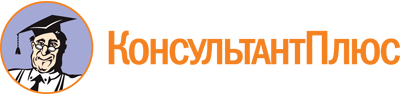 Постановление Администрации Томской области от 07.09.2020 N 434а
(ред. от 28.10.2022)
"О Консультативном совете представителей малочисленных народов по проблемам коренных малочисленных народов Севера"
(вместе с "Порядком образования, деятельности и ликвидации Консультативного совета представителей малочисленных народов по проблемам коренных малочисленных народов Севера")Документ предоставлен КонсультантПлюс

www.consultant.ru

Дата сохранения: 02.12.2022
 Список изменяющих документов(в ред. постановлений Администрации Томской областиот 14.02.2022 N 36а, от 28.10.2022 N 478а)Список изменяющих документов(в ред. постановлений Администрации Томской областиот 14.02.2022 N 36а, от 28.10.2022 N 478а)РожковАнатолий Михайлович-заместитель Губернатора Томской области по внутренней политике и территориальному развитию - председатель Консультативного советаУльяновАндрей Сергеевич-председатель Комитета внутренней политики Администрации Томской области - заместитель председателя Консультативного советаАгеевАнтон Борисович-Глава Колпашевского района (по согласованию)АльсевичСветлана Александровна-Глава муниципального образования "Верхнекетский район" (по согласованию)АщеуловАндрей Петрович-Глава муниципального образования "Каргасокский район" (по согласованию)БайгуловаМарина Викторовна-председатель МОО "АКМНС "Коргытсок (Медвежий мыс)" Каргасокского района Томской области (по согласованию)ВолкПавел Леонидович-начальник Департамента по культуре Томской областиВоронинМаксим Валерьевич-представитель ТРОО "АКМНС Томской области "Колта Куп" (Обской человек) в Молчановском районе (по согласованию)ГадельшинРустам Ренатович-главный специалист Комитета внутренней политики Администрации Томской области - ответственный секретарь Консультативного советаГрабцевичИрина Борисовна-начальник Департамента общего образования Томской областиДениченкоВалерий Валериевич-Мэр городского округа Стрежевой (по согласованию)ЗемцоваМарина Вячеславна-председатель Парабельской РОО "АКМНС "Колдэл Куп" ("Обской человек") Томской области (по согласованию)ИженбинаНаталья Платоновна-член Колпашевской районной общественной организации "Ассоциация коренных малочисленных народов Севера "Колта-Куп" Томской области (по согласованию)ИпоковНиколай Васильевич-директор общественной организации "Тайга" КМНС Александровского района Томской области (по согласованию)КалинюкЮрий Владимирович-начальник Департамента профессионального образования Томской областиКарловАлександр Львович-Глава муниципального образования "Парабельский район" (по согласованию)КачинНиколай Андреевич-председатель РО ООД "Молодежная ассамблея народов России "МЫ - РОССИЯНЕ", лидер молодежного совета ТРОО "АКМНС Томской области "Колта Куп" (Обской человек) (по согласованию)КлишинИгорь Александрович-Глава муниципального образования "Тегульдетский район" (по согласованию)КондюринаМаргарита Ивановна-представитель ТРОО "АКМНС Томской области "Колта Куп" (Обской человек) в Тегульдетском районе (по согласованию)КоневАртем Сергеевич-начальник Департамента лесного хозяйства Томской областиКоробейниковаИрина Анатольевна-президент ТРОО "Союз коренных малочисленных народов Севера Томской области" (по согласованию)КривовМаксим Александрович-и.о. начальника Департамента природных ресурсов и охраны окружающей среды Томской областиМумберВиктор Петрович-Глава муниципального образования "Александровский район" (по согласованию)НикитчукКсения Леонидовна-и.о. начальника Департамента науки и высшего образования Администрации Томской областиСальковЮрий Юрьевич-Глава муниципального образования "Молчановский район" (по согласованию)СиротинВиктор Васильевич-начальник Департамента охотничьего и рыбного хозяйства Томской областиТатариноваТамара Ивановна-представитель ТРОО "АКМНС Томской области "Колта Куп" (Обской человек) в городском округе Стрежевой (по согласованию)ТрескуловНиколай Васильевич-представитель ТРОО "АКМНС Томской области "Колта Куп" (Обской человек) в Верхнекетском районе (по согласованию)УсатоваТамара Хаимовна-президент ТРОО "Ассоциация коренных малочисленных народов Севера Томской области "Колта Куп" (Обской человек) (по согласованию)Список изменяющих документов(в ред. постановления Администрации Томской областиот 28.10.2022 N 478а)